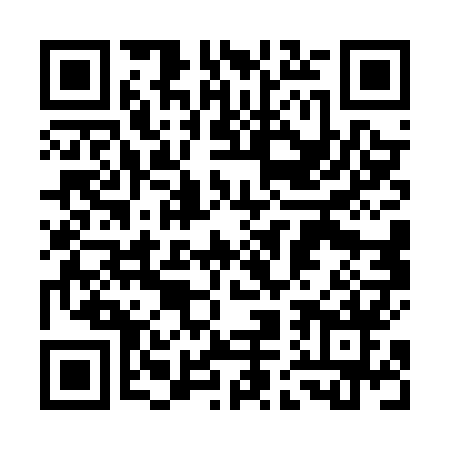 Prayer times for Newmarket, Western Isles, UKMon 1 Jul 2024 - Wed 31 Jul 2024High Latitude Method: Angle Based RulePrayer Calculation Method: Islamic Society of North AmericaAsar Calculation Method: HanafiPrayer times provided by https://www.salahtimes.comDateDayFajrSunriseDhuhrAsrMaghribIsha1Mon2:584:261:307:2310:3312:012Tue2:584:271:307:2310:3212:013Wed2:594:281:307:2310:3112:004Thu3:004:291:307:2210:3012:005Fri3:004:301:307:2210:3012:006Sat3:014:321:307:2210:2911:597Sun3:024:331:317:2110:2811:598Mon3:024:341:317:2110:2611:589Tue3:034:361:317:2010:2511:5810Wed3:044:371:317:2010:2411:5711Thu3:054:391:317:1910:2311:5712Fri3:064:401:317:1910:2111:5613Sat3:064:421:317:1810:2011:5614Sun3:074:441:327:1710:1911:5515Mon3:084:451:327:1710:1711:5416Tue3:094:471:327:1610:1611:5317Wed3:104:491:327:1510:1411:5318Thu3:114:511:327:1410:1211:5219Fri3:124:521:327:1410:1011:5120Sat3:134:541:327:1310:0911:5021Sun3:144:561:327:1210:0711:4922Mon3:154:581:327:1110:0511:4823Tue3:165:001:327:1010:0311:4724Wed3:175:021:327:0910:0111:4625Thu3:185:041:327:089:5911:4526Fri3:195:061:327:079:5711:4427Sat3:205:081:327:059:5511:4328Sun3:215:101:327:049:5311:4229Mon3:225:121:327:039:5111:4130Tue3:235:141:327:029:4911:4031Wed3:245:161:327:019:4611:39